                                           Hempsted Playgroup Internet permission formDear parents and carers,There are times when we may look for information (based on our curriculum or area of interest) with the children on the internet.Please indicate if you are happy for your child to have supervised internet access to appropriate information.Please print names:I __________________________ do/do not want  ld to have supervised internet access to appropriate information.
n on the internet________________________________ to be able to have supervised internet access.Signed ______________________________      Date: ____________________________--------------------------------------------------------------------------------------------------------------------------------------Hempsted Playgroup Photographer permission formDear parents and carers,Please tick the following if you are happy for your child’s photograph to be used (if you have any concerns, please speak to a member of staff/ see ICT Policy). Childs name: ______________________________Learning Journey’s Playgroup Display (maybe outside the building)NewsletterWebsiteNewspaper or Parish MagazineSigned r Parish Magazine
ide the building)
ns, please speak to a member of staff/ see ICT Policy). 
------------------------______________________________     Date: ___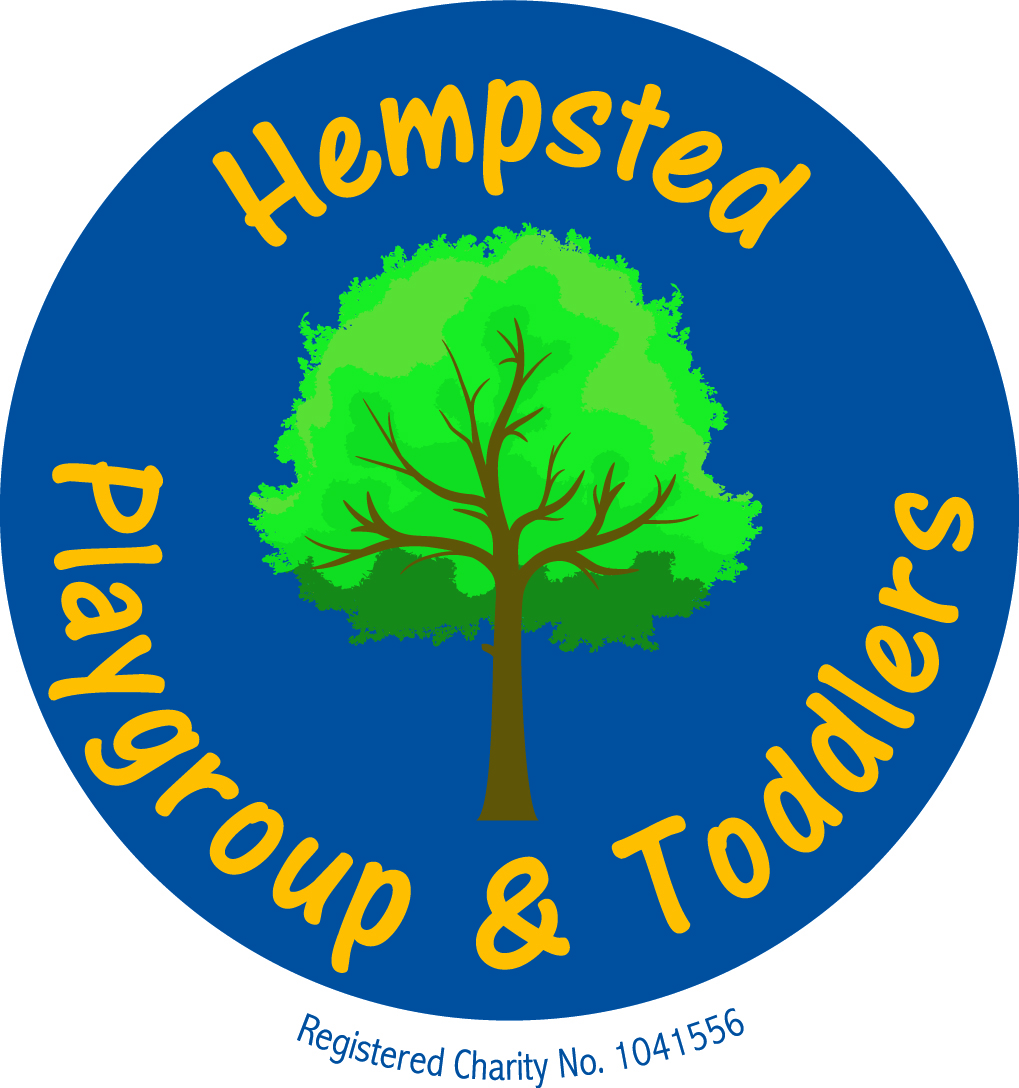 We are currently updating our records to make sure that they comply with new data protection rules (the GDPR).  We will only use your and your child’s personal information to enable us to provide an early years education service to you.  We will also use this information to keep in contact with you either by email, post or by Facebook.  We will keep the information secure and will only share it as necessary and appropriate for funding purposes (e.g. to access 15 or 30 hours funding from Gloucester County Council) or if required by law (e.g. for safeguarding purposes). You have the right to ask us to view any information held and we will comply in accordance with the regulations. By ticking this box you are consenting to us continuing to holding and processing your data and sending you information                                                                                                                                 Name:                                                                              Signature:                                                                 You can ask us to delete any data held at any time and we will comply in accordance with our statutory obligations.  For more information please speak to Sharon Johnson who has responsibility for data protection within our setting.